PRO 1 OMA07 CONTRATACIÓN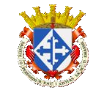 PropósitoProceso  de  contratación    formalizado  con  apego  a  la  ley    la  futura relación de trabajo para garantizar los   intereses, derechos y deberes tanto de trabajador y ayuntamiento.AlcanceEs aplicable para todo el personal de nuevo ingreso al H. Ayuntamiento de San Juan de los Lagos, Jal.Responsable:OMA              Oficialia Mayor AdministrativaPROCEDIMIENTO: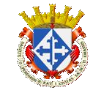 1.-Recepción de documentos1.1  El  candidato   seleccionado   acude   a  OMA1   con   documentación requerida.1.2 OMA 2 hace la revisión de la documentación entregada.2.-Registro del nuevo empleado2.1 Se capturan   datos   del nuevo empleado   en el sistema Tauro   Para llevar  un  control  mas  preciso  de  antecedentes  laborales  de  todo  el personal para llevar su registro y control3.-Elaboración de documentación para la nueva alta3.1 Elaboración de contratos de trabajo DOC01 OMA 1 individuales por tiempo  determinado  o nombramiento  DOC01  OMA2 según el caso.3.2   Se da a firmar el empleado el contrato de trabajo   y su hoja de vida que se desprende del Sistema Tauro.3.3  Se  tramita  documentación  para    tramitación  de  alta  en  el  bancoDOC01 OMA3 para cuenta de nomina.3.4 El Oficial Mayor firma el contrato del trabajador y el alta en el banco.4.-Tramitación de cuenta en el banco4.1 Se entrega al trabajador   copia de su contrato,   de la hoja de vida y original del alta de banco.4.2 El empleado acude al banco correspondiente   con la hoja original  de alta entregada por OMA 3para la apertura de su cuenta de nomina.4.3 Una vez tramitada su cuenta de nomina regresa a OMA 4 entregar numero de cuenta proporcionado4.5 Se elabora expediente del nuevo trabajadorREFERENCIAS: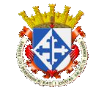 No aplicaFORMATOS:DOC01 OMA01       Contrato de trabajo DOC01 OMA02       Nombramiento DOC01 OMA03       Alta de de banco DOC01 OMA04       Hoja de vidaDOCUMENTOS:No aplicaOFICIALIA MAYOR ADMINISTRATIVA1. PROCESO DE CONTRATACIÓN1. PROCESO DE CONTRATACIÓN1. PROCESO DE CONTRATACIÓNOFICIALIA MAYOR ADMINISTRATIVAFecha de elaboraciónNo. De RevisiónClave de ManualOFICIALIA MAYOR ADMINISTRATIVAEnero, 20122OMAOFICIALIA MAYOR ADMINISTRATIVA1. PROCESO DE CONTRATACIÓN1. PROCESO DE CONTRATACIÓN1. PROCESO DE CONTRATACIÓNOFICIALIA MAYOR ADMINISTRATIVAFecha de elaboraciónNo. De RevisiónClave de ManualOFICIALIA MAYOR ADMINISTRATIVAEnero, 20132OMAOFICIALIA MAYOR ADMINISTRATIVA1. PROCESO DE CONTRATACIÓN1. PROCESO DE CONTRATACIÓN1. PROCESO DE CONTRATACIÓNOFICIALIA MAYOR ADMINISTRATIVAFecha de elaboraciónNo. De RevisiónClave de ManualOFICIALIA MAYOR ADMINISTRATIVAEnero, 20132OMA